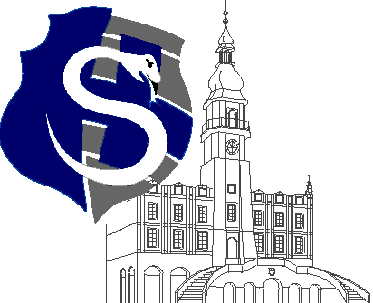 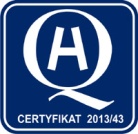 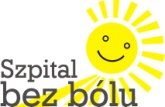 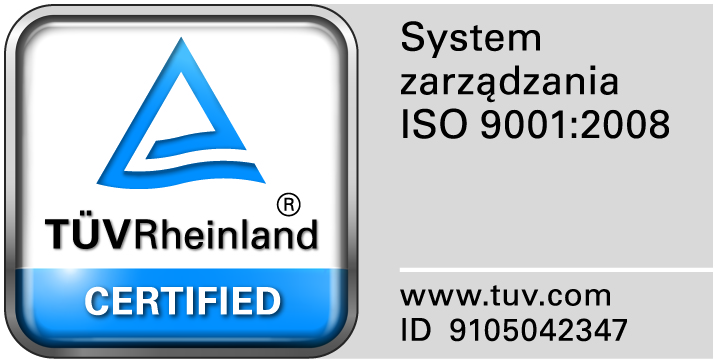 					                                                                                                                  									Zamość 2018-04-20Do  Wszystkich WykonawcówDot: Przetargu nieograniczonego nr 4/PN/18  Dostawa sprzętu medycznego jednorazowego użytkuWYJAŚNIENIA ZWIĄZANE Z TREŚCIĄ SIWZDziałając zgodnie z art. 38 ust. 2 ustawy Prawo zamówień publicznych ( Dz. U. z 2017 r. poz. 1579), w związku z pytaniami  dotyczącymi treści Specyfikacji Istotnych Warunków Zamówienia – Zamawiający przesyła treść pytań nadesłanych do w/w postępowania wraz z odpowiedziami.Pytanie 1  Dotyczy Zadanie nr 15, poz. 1-6Czy Zamawiający dopuści zaoferowanie kaniuli posiadającej 2 paski kontrastujące w RTG?Odpowiedź: Zgodnie z siwz.Pytanie 2  Dotyczy Zadanie nr 15, poz. 1Czy Zamawiający dopuści zaoferowanie kaniuli 0,62 26G mm posiadającej przepływ 17ml/min?Odpowiedź: Zgodnie z siwzPytanie 3  Dotyczy Zadanie nr 15, poz. 2Czy Zamawiający dopuści zaoferowanie kaniuli 0,7 24G mm posiadającej przepływ 23ml/min?Odpowiedź:  Zgodnie z siwzPytanie 4  Dotyczy Zadanie nr 15, poz. 3 Czy Zamawiający dopuści zaoferowanie kaniuli 0,9 22G mm posiadającej przepływ 36ml/min?Odpowiedź:  Zgodnie z siwzPytanie 5  Dotyczy Zadanie nr 15, poz. 4 Czy Zamawiający dopuści zaoferowanie kaniuli 1,1 20G mm posiadającej przepływ 56ml/min?Odpowiedź:  Zgodnie z siwzPytanie 6  Dotyczy Zadanie nr 15, poz. 6Czy Zamawiający dopuści zaoferowanie kaniuli 1,5 17G mm posiadającej przepływ 142 ml/min?Odpowiedź: Zgodnie z siwz								Pytanie 7  Czy Zamawiający dokona modyfikacji treści pkt. 4 § 7 projektu umowy (cyt.):4. Wykonawca zapłaci Zamawiającemu karę umowną w wysokości 10% wartości umowy w przypadku jej rozwiązania z przyczyn leżących po stronie Wykonawcy.i nada mu proponowane brzmienie: 4. Wykonawca zapłaci Zamawiającemu karę umowną w wysokości 10% niezrealizowanej części wartości umowy w przypadku jej rozwiązania z przyczyn leżących po stronie Wykonawcy.UZASADNIENIE:Zwracamy uwagę Zamawiającego na fakt, że kara jaka potencjalnie może zostać nałożona na Wykonawcę za zawinione lub niezawinione przez niego rozwiązanie umowy, musi być adekwatna do wysokości doznanych szkód i w żadnej mierze nie powinna być wygórowana, co jest szczególnie istotnym czynnikiem w świetle faktu, iż Zamawiający we wzorze umowy nie przewidział czynników tzw. siły wyższej, na które Wykonawca nie ma wpływu. Zapis pkt. 4 § 7 wzoru umowy o postulowanej treści będzie pozostawał w zgodzie z art. 484 ust. 2 Kodeksu Cywilnego, którego §2 stanowi o tym, iż (cyt.): Jeżeli zobowiązanie zostało w znacznej części wykonane, dłużnik może żądać zmniejszenia kary umownej; to samo dotyczy wypadku, gdy kara umowna jest rażąco wygórowana.Odpowiedź: Zgodnie z siwz.	Pytanie 8   Pakiet 10, pozycja 19 Czy Zamawiający dopuści cewnik dwuświatłowy poliuretanowy z ramionami prostymi z kolorystyczne oznaczonymi zakończeniami żylnymi i tętniczymi za pomocą klamerek zaciskowych, cewnik 12FR o długości 15 cm, 20cm widoczny w RTG. Biokompatybilny, termowrażliwy materiał cewnika mięknie po implantacji co zwiększa bezpieczeństwo i komfort   pacjenta. Kolorowo kodowane zaciski z opisem przepływów dla ułatwienia doboru właściwego cewnika. Elastycznie zabezpieczające obrotowe skrzydełka. Rozmiar i długość cewnika podana we French naniesiona na piastę cewnika. Zestaw z cewnikiem zawiera: igłę wprowadzającą 18Ga x 7cm, strzykawkę 5ml, cewnik PU widoczny w RTG, dwa rozszerzacze o wymiarach 8Fr x 10cm i 12Fr x 15cm, znaczona prowadnica J-Flex Tip 0.038’’, dwa koreczki heparynizowane.Odpowiedź: Zgodnie z siwz.Pytanie 9Czy Zamawiający wyrazi zgodę na wydzielenie pozycji 19 z Pakietu nr 10 i stworzy osobny pakiet? Wydzielenie pozycji stworzy Zamawiającemu możliwości na składania ofert konkurencyjnych co przełoży się na efektywne zarządzanie środkami publicznymi.Odpowiedź: Zgodnie z siwz.	Pytanie 10Zwracamy się z prośba o dopuszczenie w zadaniu 21 poz. 4 igły półautomatycznej typu tru-cut o długości 90mm.Odpowiedź: Dopuszczamy.  								Pytanie 11  Zadanie nr 5  czy Zamawiający dopuści możliwość zaoferowania obłożenia do artroskopii barku o składzie:1 x serweta na stół narzędziowy wzmocniona 200 x 150 cm (opakowanie zestawu)1 x serweta na stolik Mayo 80 x 145 cm 1 x serweta do artroskopii barku 360 x 225 cm z samouszczelniającym się otworem 13 x 15 cm, oraz workiem na płyny i dwoma uchwytami Velcro1 x serweta przylepna 90 x 75 cm 1 x osłona na kończynę Protect 25 x 80 cm rolowana1 x osłona na kable video 15 x 250 cm 1 x dren do ssaka 18/6,00 CH/mm 26/8,67 CH/mm 200 cm 2 x taśma przylepna 10 x 50 cm2 x ręcznik celulozowy 33 x 33 cm?Odpowiedź:DopuszczamyPytanie 12 Zadanie nr 6  czy Zamawiający dopuści możliwość zaoferowania obłożenia do artroskopii kolana o składzie:1 x serweta na stół narzędziowy wzmocniona 200 x 150 cm (opakowanie zestawu)1 x serweta na stolik Mayo 80 x 145 cm1 x serweta do artroskopii kolana 200 x 320 cm, otwór  5 i 5 x 7 cm z workiem na płyny1 x serweta przylepna 90 x 75 cm1 x serweta nieprzylepna 200 x 150 cm1 x osłona na kończynę 25 x 80 cm rolowana1 x dren do ssaka 18/6,00 CH/mm 26/8,67 CH/mm 200 cm 1 x osłona na kable video 15 x 250 cm 2 x taśma przylepna 10 x 50 cm2 x ręcznik celulozowy 33 x 33 cm?Odpowiedź: DopuszczamyPytanie 13 Zadanie nr 8 czy Zamawiający dopuści możliwość zaoferowania obłożenia do zabiegów w obrębie jamy brzusznej o składzie:1 serweta na stolik Mayo 80 x 145 cm1 serweta na stół narzędziowy wzmocniona 140 x 190 cm1 samoprzylepna serweta operacyjna 200 x 170 cm 1 samoprzylepna serweta operacyjna 175 x 170 cm2 samoprzylepne serwety operacyjne 90 x 75 cm2 ręczniki celulozowe 30 x 33 cm1 kieszeń samoprzylepna (2sekcje) 43 x 38 cm1 taśma samoprzylepna 10 x 50 cm?Odpowiedź: DopuszczamyPytanie 14 Zadanie nr 9 – czy Zamawiający dopuści możliwość zaoferowania obłożenia o składzie:1 serweta na stolik narzędziowy wzmocniona 140 x 190 cm 1 serweta na stolik Mayo wzmocniona 80 x 145 cm 1 serweta do operacji kończyny z padem chłonnym z samouszczelniającym otworem (5 x 7 cm) 320 x 245 cm (pad 105 x 150 cm) 1 serweta nieprzylepna 150 x 175 cm1 osłona na kończynę 35 x 80 cm 2 taśmy samoprzylepne 10 x 50 cm4 ręczniki celulozowe 30 x 33 cm?Odpowiedź: Nie dopuszczamy.		